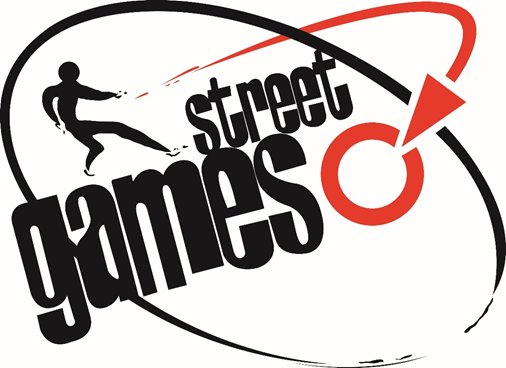 STREETGAMES ANNUAL GENERAL MEETINGDate: Wednesday 14th October 2020Venue: GoToTime: 11:20 – 11:40AGENDAApologies received from:   Declarations of InterestMembers of the Board are invited to declare any interest they may have in any of the items on the agenda. The duty on Board Members/Trustees is to act in the best interests of the company, not to put oneself in a position whereby his/her interests conflict with those of the charitable company, nor to obtain personal benefit from the role.There are various types of conflict. The following are given as examples and should not be taken as an exhaustive list. NCVO suggest that Board Members use the ‘Tabloid Test’ when in doubt, i.e. “How would this look if it was taken up by a tabloid journalist?”  Conflicts might include:Membership or involvement in an organisation doing similar work to and competing for funds from the same sources as StreetGames;Involvement in the development of policies that StreetGames adopts;Or funding streams that StreetGames has yet to apply for.STREETGAMES ANNUAL GENERAL MEETINGDate: Wednesday 16th October 2019Venue: Orega, 76 King St, Manchester M2 4NHTime: 11:15 – 11:30The AGM is asked to approve the Annual Report and Accounts for the year ending 31st March 2020.Please see Item 3 in the board pack.The AGM confirms the Board's decision to elect Peter Rowley to the Board for a term of 4 years.  This will come to an end in October 2024.ItemTitleStatusOriginator1ApologiesNoteJC2Declarations of InterestNoteJC3Minutes from the last AGM held on the 16th October 2019This item is for notification only. Members ratified these minutes at March 2020. NoteJC4To approve the Annual Report and Accounts 2019/20 DecisionJC5Election of Trustees: The AGM confirms the Board's decision to re-elect Peter Rowley as a Trustee to the Board for a further period of 4 years to October 2024.DecisionJCItem1TitleApologiesOriginatorJohn CoveFor Decision/ Discussion/ NoteNoteItem2TitleDeclarations of InterestOriginatorJohn CoveFor Decision/ Discussion/ NoteNoteItem3TitleMinutes of the last AGMOriginatorJohn CoveFor Decision/ Discussion/ NoteNoteITEM MINUTESACTIONTrustees:Staff:Vice Presidents:Observers:PresentJohn Cove (Chair)(JC), Brendon Batson (BB), Margaret Bowler (MB), Susan Capel (SC), Rosie Duckworth (RD), Jonathan Hughes (JH), Peter Rowley (PR)Jane Ashworth (JA), Mark Lawrie (ML), Dawn Cole (DC), Matthew Pilkington (MP), Mollie Kay-Hough (MKH) Norman Turner (NT)Chris Essex-Crosby (CEC)1ApologiesJC opened StreetGames Annual General Meeting and apologies were noted from: Su Cumming, Steve Hodkinson, John Dwan and Mark Taylor2Declarations of Interest No specific conflicts of interests were declared in respect of the AGM.3Minutes of the last meeting	The minutes of the last meeting held on 18th October 2018 were ratified by Members at the March 2019 Board meeting and are therefore approved as a true and accurate record.There were no outstanding actions.4Approval of StreetGames Annual Report and Accounts 2018/19 The AGM approved the StreetGames Annual Accounts 2018/19.The AGM noted the continued appointment of Crowe UK as auditor for 2019/20. The current appointment expires in 2020/21.5.Election of new TrusteesThe AGM heard that the recent round of Trustee recruitment was very successful and have a brief background to each of the successful candidates. PR highlighted that this is the fourth round of Trustee recruitment and whilst in the past we have struggled to get the talent, this time we received 29 applications a significant proportion of a high standard.As Helen McGrath has stepped down from the Board due to other commitments, we were able to identify four potential new Trustees to propose to the AGM. The AGM approved the Board’s decision to elect Jackie Bryson; Andrew Cropper; Dominic Haddock and Annabel Tarling, as new Trustees to the Board for an initial period of 4 years to October 2023.6.Any other BusinessThere was not any other business to report.The AGM was closed to resume the Board meeting.Item4TitleAnnual Report and Accounts 2019/20OriginatorJohn CoveFor Decision/ Discussion/ NoteDecisionItem5TitleElection of new TrusteesOriginatorJohn Cove For Decision/ Discussion/ NoteDecision